Отчет о "Родительском контроле"  В МБОУ Верхнеталовская СОШ  члены комиссии  "Родительский контроль" еженедельно   в составе председателя родительского школьного комитета Михеевой О.А., представителя родительской общественности Осадченко Т.В. совместно с представителями администрации образовательного учреждения  проверяют процесс предоставления горячего питания обучающимся школы. В ходе контроля они отметили наличие необходимого количества кранов, сушилок для рук для осуществления мытья рук детьми перед приемом пищи. Рисунки, плакаты, памятки, размещённые при входе в столовую и в её зале, напоминают школьникам о необходимости здорового питания. Также родители проверили наличие бракеражного журнала, графика питания детей, ежедневного меню и другой необходимой документации. Она также представлена на стендах в столовой для ознакомления родителей. Представители "родительского контроля" отметили разнообразие меню, предоставление горячего питания детям, согласно всем необходимым требованиям, что отразили при заполнении анкеты, отметив, что в ходе проверки замечаний не выявлено.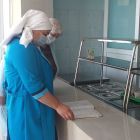 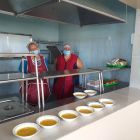 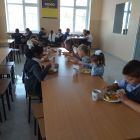 